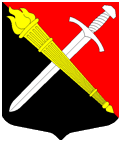 АДМИНИСТРАЦИЯ Муниципальное образование Тельмановское сельское поселение Тосненского района Ленинградской областиПОСТАНОВЛЕНИЕ«29» сентября  2022 г.	           №	172Об изъятии жилых помещений для муниципальных нужд в связи с признанием жилого дома аварийным и подлежащим сносуВ связи с признанием многоквартирного дома по адресу: Ленинградская область, Тосненский район, дер. Пионер, д.21, аварийным и подлежащим сносу на основании постановления администрации от 28.05.2015 № 114, в соответствии со статьей 32 Жилищного кодекса Российской Федерации, в рамках реализации Региональной адресной программы «Переселение граждан из аварийного жилищного фонда на территории Ленинградской области в 2019-2025 годах», утвержденной Постановлением Правительства Ленинградской области от 01.04.2019 №134, администрация ПОСТАНОВЛЯЕТ:В связи с переселением, в рамках реализации Региональной адресной программы «Переселение граждан из аварийного жилищного фонда на территории Ленинградской области в 2019-2025 годах», утвержденной Постановлением Правительства Ленинградской области от 01.04.2019 №134 изъять для муниципальных нужд:
          - жилое помещение по адресу: Ленинградская область, Тосненский район, дер. Пионер, д.21, кв. 1 с кадастровым номером 47:26:0220001:409 общей площадью 32,2 кв.м;- жилое помещение по адресу: Ленинградская область, Тосненский район, дер. Пионер, д.21, кв. 5 с кадастровым номером 47:26:0220001:421 общей площадью 33,4 кв.м;- жилое помещение по адресу: Ленинградская область, Тосненский район, дер. Пионер, д.21, кв. 7 с кадастровым номером 47:26:0220001:423 общей площадью 43 кв.м;- жилое помещение по адресу: Ленинградская область, Тосненский район, дер. Пионер, д.21, кв. 8 с кадастровым номером 47:26:0220001:424 общей площадью 43,5 кв.м;- жилое помещение по адресу: Ленинградская область, Тосненский район, дер. Пионер, д.21, кв. 9 с кадастровым номером 47:26:0220001:413 общей площадью 43,3 кв.м;- жилое помещение по адресу: Ленинградская область, Тосненский район, дер. Пионер, д.21, кв. 10 с кадастровым номером 47:26:0220001:414 общей площадью 43,9 кв.м, - жилое помещение по адресу: Ленинградская область, Тосненский район, дер. Пионер, д.21, кв. 13 с кадастровым номером 47:26:0220001:417 общей площадью 43,7 кв.м, - жилое помещение по адресу: Ленинградская область, Тосненский район, дер. Пионер, д.21, кв. 14 с кадастровым номером 47:26:0220001:418 общей площадью 43,9 кв.м, - жилое помещение по адресу: Ленинградская область, Тосненский район, дер. Пионер, д.21, кв. 16 с кадастровым номером 47:26:0220001:420 общей площадью 30,5 кв.м, путем предоставления собственникам таких объектов недвижимости денежного возмещения, определенного в соответствии с Федеральным законом от 29 июля 1998 года № 135-ФЗ «Об оценочной деятельности в Российской Федерации»                                                (с последующими изменениями), взамен изымаемых объектов недвижимости                     или путем предоставления собственникам таких объектов недвижимости взамен изымаемых объектов недвижимости других жилых помещений с зачетом                                  их стоимости при определении размера возмещений за изымаемые объекты недвижимости.Установить, что собственники изымаемых объектов недвижимости до дня прекращения прав на изымаемые объекты недвижимости, указанные в пункте 1 настоящего постановления, владеют, пользуются и распоряжаются данными объектами недвижимости в соответствии с действующим законодательством.Отделу по УМИ, градостроительству и землеустройству администрации:3.1 Направить в порядке, предусмотренном статьей 56.6 Земельного кодекса Российской Федерации, в течение десяти дней со дня принятия настоящего постановления его копию правообладателям изымаемых объектов недвижимости, указанных в пункте 1 настоящего постановления, и в Управление Федеральной службы государственной регистрации, кадастра и картографии.3.2 Обеспечить в порядке, предусмотренном статьей 56.6 Земельного кодекса Российской Федерации, в течение десяти дней со дня принятия настоящего постановления его опубликование в газете «Toсно Time» и размещение на сайте муниципального образования Тельмановское сельское поселение Тосненского района Ленинградской области в информационно-телекоммуникационной сети «Интернет».3.3 Обеспечить заключение муниципального контракта на проведение работ по оценке рыночной стоимости изымаемого имущества, указанного в пункте 1 настоящего постановления.3.4 Обеспечить в соответствии с нормами статьи 56.7 Земельного кодекса Российской Федерации подготовку соглашений об изъятии объектов недвижимости, указанных в пункте 1 настоящего постановления.3.5 Обеспечить обращение в установленном порядке и сроки в Управление Федеральной службы государственной регистрации, кадастра и картографии в целях государственной регистрации права собственности муниципального образования Тельмановское сельское поселение Тосненского района Ленинградской области                на изымаемые объекты недвижимости, указанные в пунктах 1 настоящего постановления. 4. Настоящее постановление действует в течение трех лет со дня его принятия.5. Контроль за исполнением постановления оставляю за собой.И.О. главы администрации                                                                     О.А. Крюкова